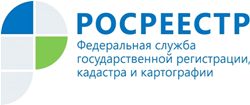 Управление Росреестра по Республике АдыгеяУправление Росреестра по Республике Адыгея информирует о проведении «горячих телефонных линий» в феврале 2022 годаВ рамках своей деятельности Управление Росреестра по Республике Адыгея оказывает гражданам и юридическим лицам правовую помощь по вопросам, входящим в его компетенцию. В этих целях для жителей республики проводятся «горячие линии».В феврале телефонные консультации гражданам будут оказывать специалисты Управления с 9.00 до 12.00:9 февраля - отдел землеустройства, мониторинга земель и кадастровой оценки недвижимости, геодезии и картографии, телефоны: (8772) 57-45-40; (8772) 53-83-89;9 февраля - Межмуниципальный отдел по Красногвардейскому и Гиагинскому районам, телефон: (87779) 9-16-33;16 февраля - отдел государственной регистрации недвижимости, телефон: (8772) 56-01-05; (8772) 56-07-06.-------------------------------------Контакты для СМИ:Пресс-служба Управления Росреестра по Республике Адыгея (8772)56-02-4801_upr@rosreestr.ruwww.rosreestr.gov.ru385000, Майкоп, ул. Краснооктябрьская, д. 44